УДК 004.925Разработка программного комплекса обработки изображений для осуществления различных операций над изображениямиЧерников В.А., Старков В.Ю.ФГБОУ ВО "МГТУ "СТАНКИН" (г. Москва)Научный руководитель Илюхин Юрий Владимирович, профессор ФГБОУ ВО "МГТУ "СТАНКИН"Аннотация: в статье авторы описывают принципы обработки изображений с помощью различных алгоритмов преобразования и разрабатывают соответствующую программу на языке python
Ключевые слова: обработка изображений, python, qtВведениеВ данной статье описана программная реализация комплекса обработки осуществления различных операций над изображениями (ПКОИ). К таким операциям относится: построение гистограммы, вычисление полутонового, разностного изображения, умножение изображения на число, сумма двух изображений, сдвиг изображения, обработка операторами Превитта, Собеля и Лапласа. Именно эти операции будут описаны в данной статье.Данный программный комплекс использует библиотеку Qt для построения графического интерфейса, а алгоритмы обработки изображений написаны с помощью встроенных в Python средств.В конце статьи будет показаны результаты создания ПКОИ и сделаны соответствующие выводы.Основные алгоритмы обработки изображенияВ данной главе описаны основные алгоритмы обработки изображения, а также составлены блок-схемы и представлена программная реализация описываемого алгоритма.2.1 Вычисление гистограммы яркостей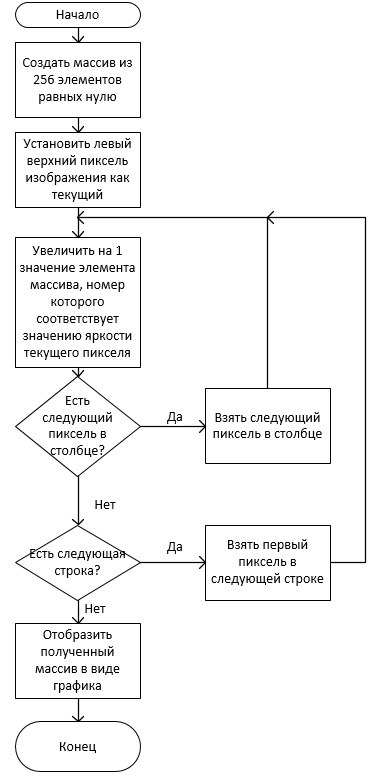 Рис. 1. Блок-схема гистограммы яркостейАлгоритм имеет сложность по времени O(W∗H)O(W*H)O(W∗H),
где W - количество пикселей в ширину, а H количество пикселей в высоту.Программная реализация показана ниже:def make_mult(img1: QImage, Mult_SpinBox: QDoubleSpinBox):   for x in range(img1.width()):    for y in range(img1.height()):        color_1 = img1.pixelColor(x, y)        d_r = color_1.red()*Mult_SpinBox        if d_r > 255:            d_r = 255        d_g = color_1.green()*Mult_SpinBox        print(Mult_SpinBox)        if d_g > 255:            d_g = 255        d_b = color_1.blue()*Mult_SpinBox        if d_b > 255:            d_b = 255        new_color = QColor(d_r, d_g, d_b)        img1.setPixelColor(x, y, new_color)   return img12.2 Сдвиг изображения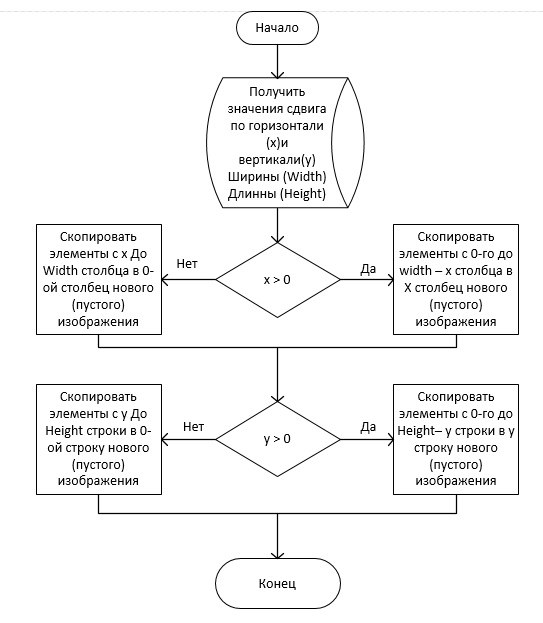 Рис. 2. Блок-схема сдвига изображенияАлгоритм имеет сложность по времени O(W∗H)O(W*H)O(W∗H),
где W - количество пикселей в ширину, а H количество пикселей в высоту.Программная реализация показана ниже:def make_move(img1: QImage, dX:QSpinBox, dY:QSpinBox):    img=QImage(img1)    for x in range(1,img1.height()-1):     for y in range(1,img1.width()-1):         img.setPixelColor(y,x,QColor(0,0,0))    if (dY  >=0): #Смещение вниз       for x in range(1,img1.height()-dY):           if (dX>=0): #Смещение вниз/вправо                for y in range(1,img1.width()-dX):                   img.setPixelColor(y+dX, x+dY, img1.pixelColor(y,x))           else: #вниз/влево                for y in range(1,img1.width()+dX):                    img.setPixelColor(y, x+dY, img1.pixelColor(y-dX,x))    else: #смещение вверх        for x in range(1,img1.height()+dY):            if (dX>=0): #Смещение вверх/вправо                for y in range(1,img1.width()-dX):                    img.setPixelColor(y+dX, x, img1.pixelColor(y,x-dY))            else: #Смещение вверх/влево                for y in range(1,img1.width()+dX):                    img.setPixelColor(y,x,img1.pixelColor(y-dX,x-dY))    return img2.3 Умножение изображения на число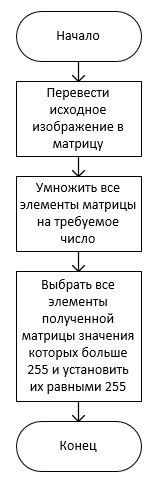 Рис. 3. Блок-схема умножения изображения на числоАлгоритм имеет сложность по времени O(3∗W∗H)O(3*W*H)O(3∗W∗H),
где W - количество пикселей в ширину, а H количество пикселей в высоту.Программная реализация показана ниже:def make_mult(img1: QImage, Mult_SpinBox: QDoubleSpinBox):   for x in range(img1.width()):    for y in range(img1.height()):        color_1 = img1.pixelColor(x, y)        d_r = color_1.red()*Mult_SpinBox        if d_r > 255:            d_r = 255        d_g = color_1.green()*Mult_SpinBox        print(Mult_SpinBox)        if d_g > 255:            d_g = 255        d_b = color_1.blue()*Mult_SpinBox        if d_b > 255:            d_b = 255        new_color = QColor(d_r, d_g, d_b)        img1.setPixelColor(x, y, new_color)   return img12.4 Бинаризация изображения по заданному порогу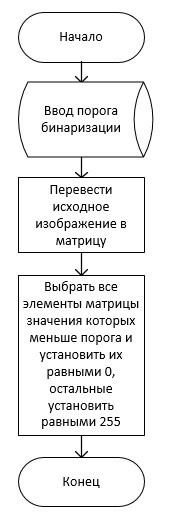 Рис. 4. Блок-схема бинаризации по заданному порогуАлгоритм имеет сложность по времени O(3∗W∗H)O(3*W*H)O(3∗W∗H),
где W - количество пикселей в ширину, а H количество пикселей в высоту.Программная реализация показана ниже:def make_bin (img1: QImage, threshold_SpinBox: QDoubleSpinBox):   for x in range(img1.width()):    for y in range(img1.height()):        color_1 = img1.pixelColor(x, y)        d_r = color_1.red()        if d_r > threshold_SpinBox:            d_r = 255        else :            d_r = 0        d_g = color_1.green()        if d_g > threshold_SpinBox:            d_g = 255        else :            d_g = 0        d_b = color_1.blue()        if d_b > threshold_SpinBox:            d_b = 255        else :            d_b = 0        new_color = QColor(d_r, d_g, d_b)        img1.setPixelColor(x, y, new_color)   return img12.5 Оператор Лапласа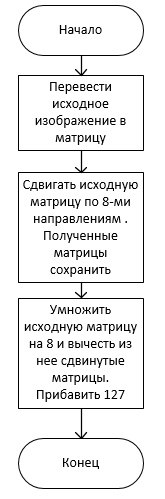 Рис. 5. Блок-схема оператора ЛапласаАлгоритм имеет оценку сложности по времени O((9+1)∗W∗H+W∗H)O((9+1)*W*H+W*H)O((9+1)∗W∗H+W∗H),
где W - количество пикселей в ширину, а H количество пикселей в высоту. 9 - количество элементов в операторе Лапласа.Программная реализация показана ниже:def make_laplas(img1: QImage):    img=QImage(img1)    mask=[[0,-1,0],        [-1,4,-1],        [0,-1,0]]    R=0    G=0    B=0    H=img1.height()    W=img1.width()    matrix=numpy.zeros([H,W])    max_color_value=0    for x in range(1,img1.height()-1):     for y in range(1,img1.width()-1):        new_color_value=0        new_y=0        for hw in [-1,0,1]:           for wi in [-1,0,1]:              new_color = int((img1.pixelColor(y+wi, x+hw).red()+ img1.pixelColor(y+wi, x+hw).green()+img1.pixelColor(y+wi, x+hw).blue())/ 3)              new_color_value+=mask[hw+1][wi+1]*new_color        if (math.fabs(new_color_value)>max_color_value):            max_color_value=math.fabs(new_color_value)        matrix[x][y]=new_color_value    for x in range(1,img1.height()-1):     for y in range(1,img1.width()-1):         R=matrix[x][y]/max_color_value*127+128         G=matrix[x][y]/max_color_value*127+128         B=matrix[x][y]/max_color_value*127+128         qColor=QColor(R,G,B)         img.setPixelColor(y,x,qColor)    return img2.6 Оператор Превитта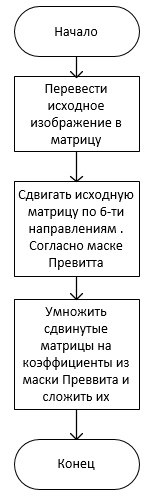 Рис. 6. Блок-схема оператора ПревиттаАлгоритм имеет оценку сложности по времени O(W∗H∗(9+2))O(W*H*(9+2))O(W∗H∗(9+2)),
где W - количество пикселей в ширину, а H количество пикселей в высоту,
9 - количество элементов в операторе Превитта,
2 - количество условий на одну итерацию.Программная реализация показана ниже:def make_prewitt (img1: QImage):    img=QImage(img1)    Hx=[[1,1,1],        [0,0,0],        [-1,-1,-1]]    Hy=[[-1,0,1],        [-1,0,1],        [-1,0,1]]    for x in range(1,img1.height()-1):     for y in range(1,img1.width()-1):        new_x=0        new_y=0        for hw in [-1,0,1]:           for wi in [-1,0,1]:              new_color = int((img1.pixelColor(y+wi, x+hw).red()+ img1.pixelColor(y+wi, x+hw).green()+img1.pixelColor(y+wi, x+hw).blue())/ 3)              new_x+=Hx[hw+1][wi+1]*new_color              new_y+=Hy[hw+1][wi+1]*new_color        new_color1=int(math.sqrt(new_x**2+new_y**2))        if new_color1>255:            new_color1=255        if new_color1<0:            new_color1=0        qColor = QColor(new_color1, new_color1, new_color1)        img.setPixelColor(y, x, qColor)    return img2.7 Оператор Собеля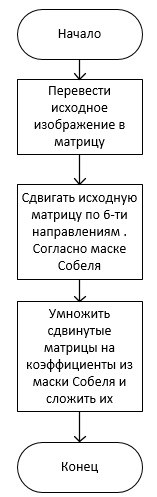 Рис. 7. Блок-схема оператора СобеляАлгоритм имеет оценку сложности по времени O(W∗H∗(9+2))O(W*H*(9+2))O(W∗H∗(9+2)),
где W - количество пикселей в ширину, а H количество пикселей в высоту,
9 - количество элементов в операторе Собеля,
2 - количество условий на одну итерацию.Программная реализация показана ниже:def make_sobel (img1: QImage):    img=QImage(img1)    Hx=[[-1,0,1],        [-2,0,2],        [-1,0,1]]    Hy=[[-1,-2,-1],        [0,0,0],        [1,2,1]]    for x in range(1,img1.height()-1):     for y in range(1,img1.width()-1):        new_x=0        new_y=0        for hw in [-1,0,1]:           for wi in [-1,0,1]:              new_color = int((img1.pixelColor(y+wi, x+hw).red()+ img1.pixelColor(y+wi, x+hw).green()+img1.pixelColor(y+wi, x+hw).blue())/ 3)              new_x+=Hx[hw+1][wi+1]*new_color              new_y+=Hy[hw+1][wi+1]*new_color        new_color1=int(math.sqrt(new_x**2+new_y**2))        if new_color1>255:            new_color1=255        if new_color1<0:            new_color1=0        qColor = QColor(new_color1, new_color1, new_color1)        img.setPixelColor(y, x, qColor)    return imgРезультат проделанной работыПо итогу проделанной работы, была получена работоспособная программа, в которой можно осуществлять все выше перечисленные операции. Интерфейс программы представляет собой 1 окно, состоящее из 4х позиций для работы с изображениями (рис.8). Первая позиция необходимы для демонстрации исходного изображения. В нем также, как и в других можно построить гистограмму. Для того чтобы сложить или дифференцировать изображение, его необходимо переместить в одно и 3х оставшихся окошек. Если операция требует для работы 2 изображения, то в этой команде нужно выбрать из каких окон будут взяты картинки.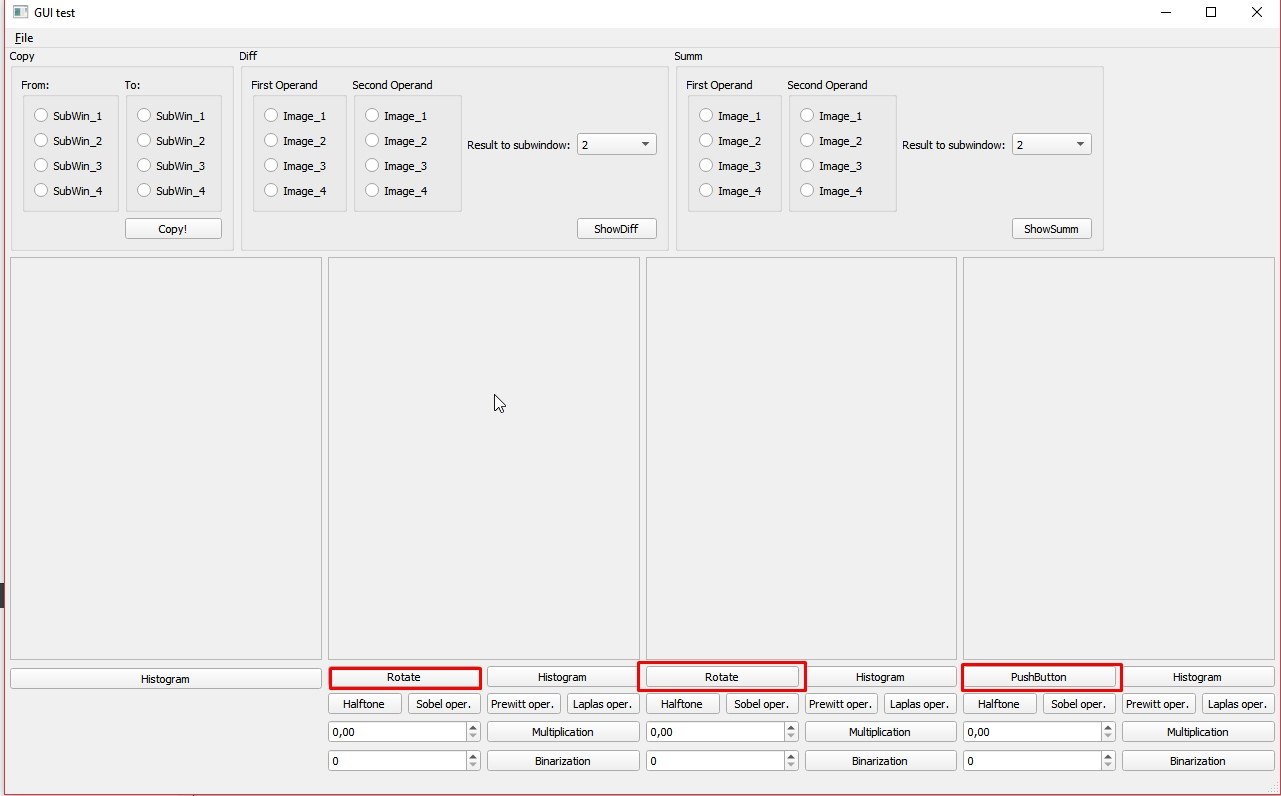 Рис. 8. Интерфейс программы3.1 Примеры работы программыПостроение гистограммы приставлено на рисунке 9, для примера взято изображение книги.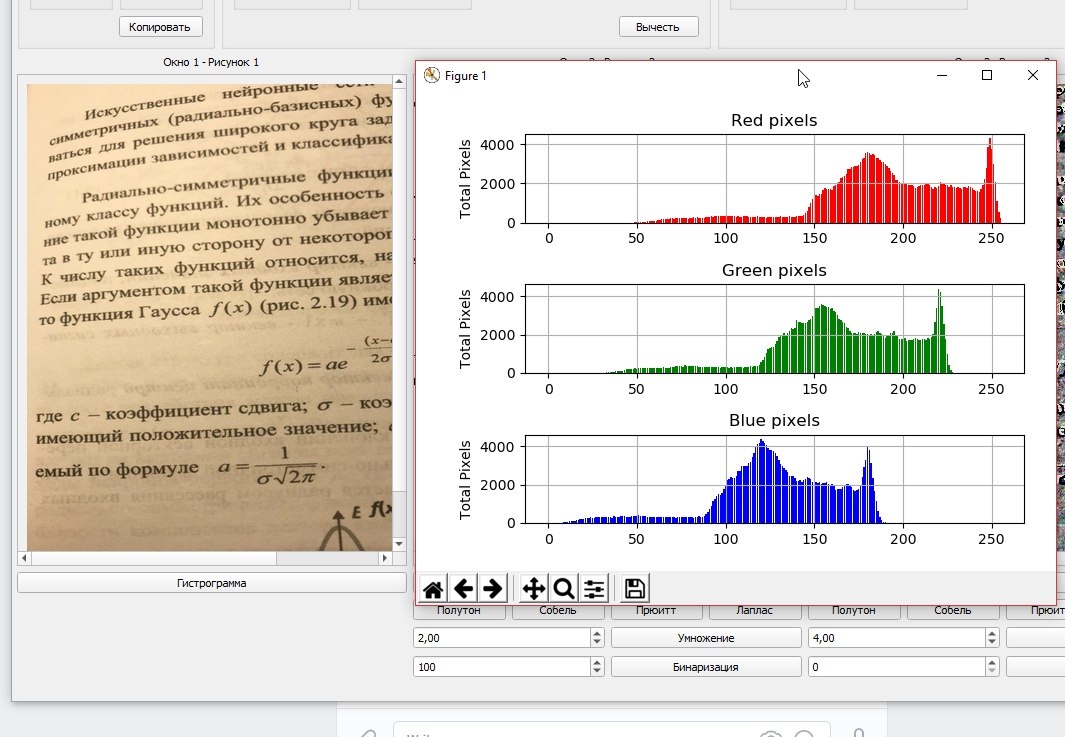 Рис. 9. Пример построения гистограммыНа рисунке видно какое количество пикселей имеет тот или иной цвет. Благодаря данной гистограмме, пользователь имеет возможность бинаризировать изображение по любому порогу. Например, на рисунке 10 представлен порог бинаризации 200.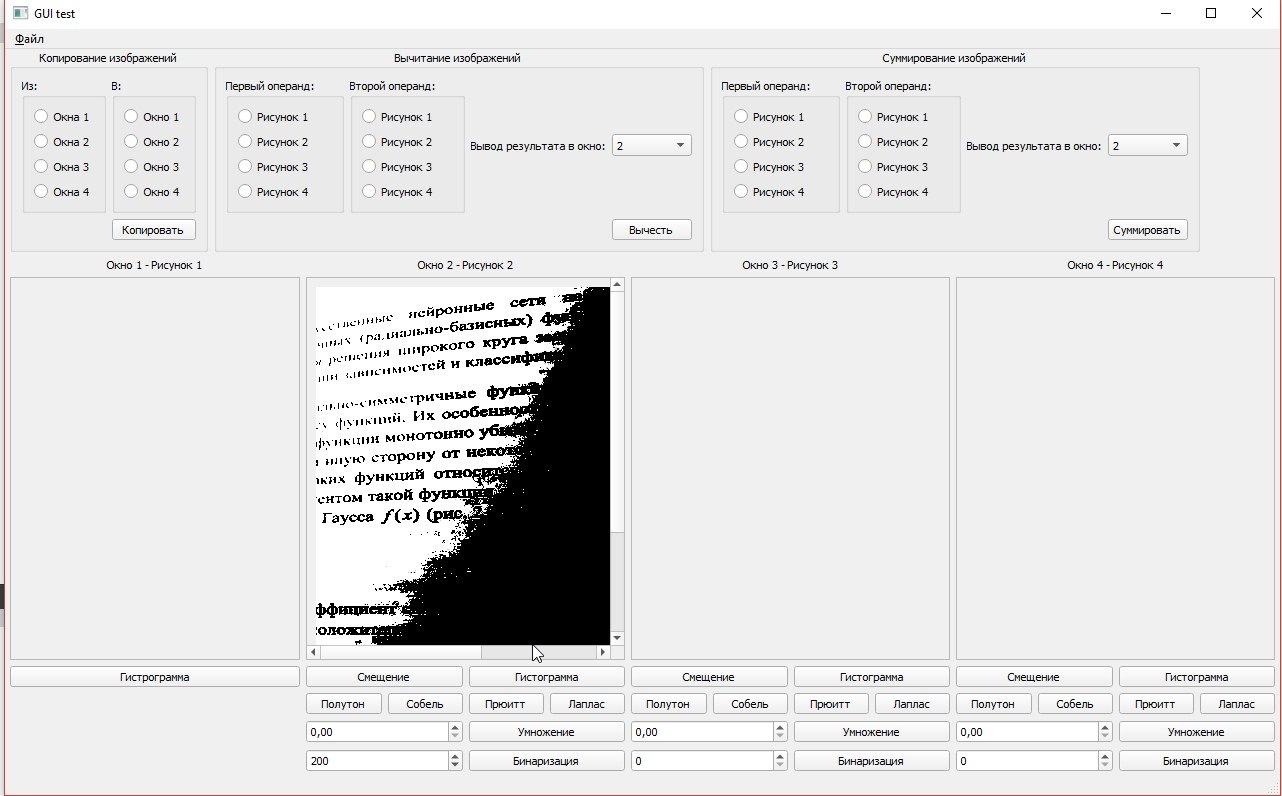 Рис. 10. Бинаризация изображенияТакже с помощью данной программы можно получить полутоновое изображение, пример представлен на рисунке 11.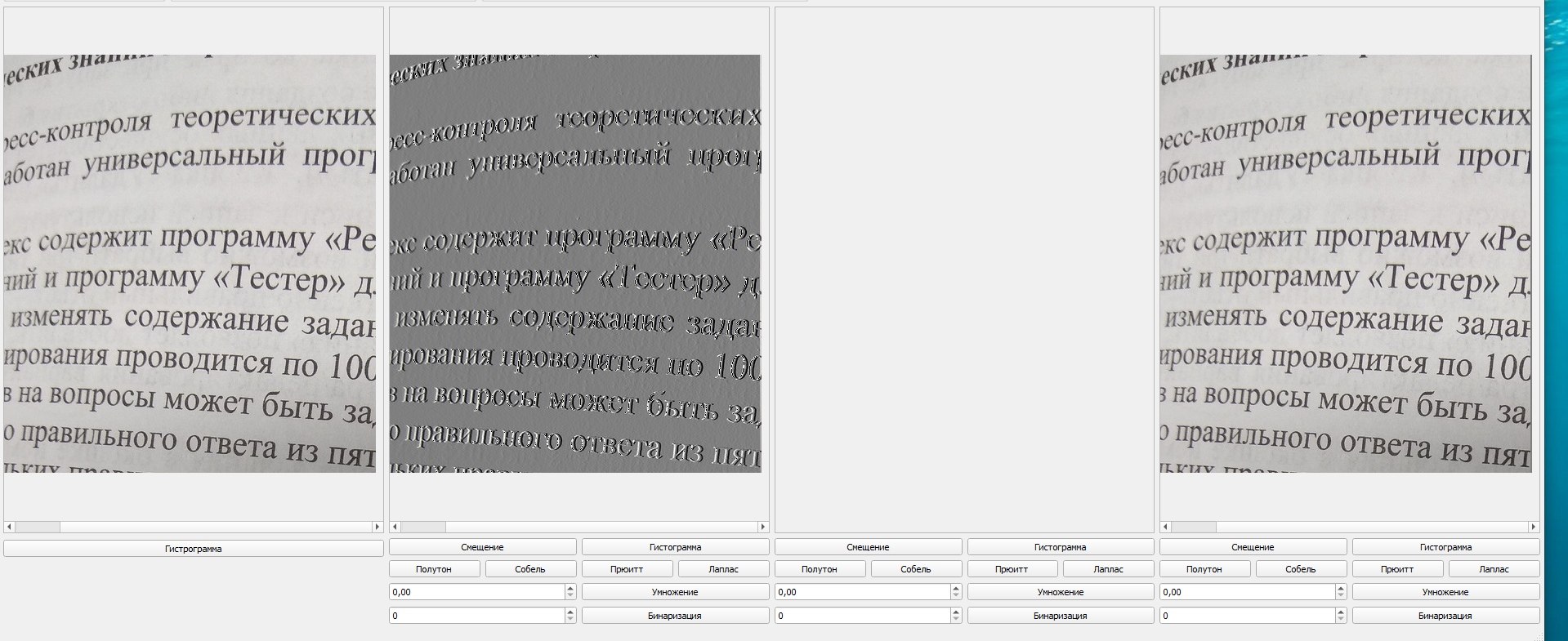 Рис. 11. Полутоновое изображениеЗаключениеИтак, был разработан программный комплекс обработки изображений. Был описан принцип действия работы каждого алгоритма на блок-схемах и разработана соответствующая программная составляющая. Благодаря дружелюбному интерфейсу и простоте программы можно быстро и удобно обрабатывать изображение с помощью гистограммы яркостей, сдвигать изображение, умножать его на число, бинаризировать по заданному порогу и использовать операторы Лапласа, Превитта и Собеля.